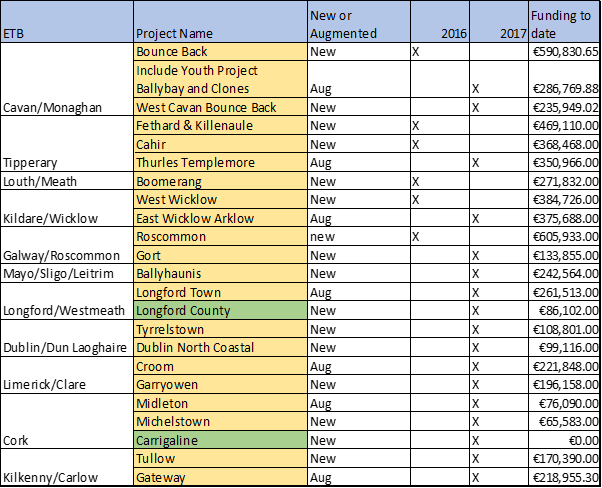 Operational in 2018 Operational in 2019 